Оглянись вокруг, оцени двор или площадку, где играет ребенок – увидели опасность? Сделай фото и пришли организатору Всероссийской акции «Безопасность детства» Давайте проверим вместе?На детской площадкеЗакреплены ли качели?Нет ли травмоопасных и режущих предметов, инвентаря?Нет ли острых углов?Есть ли сломанные или поврежденные ограждения?Есть ли факты распития спиртных напитков, курения?В местах массового купания(несанкционированные пляжи)Есть ли знаки о запрете купания?Есть ли дети в возрасте до 7 лет, находящиеся без присмотра?Во дворе/ на территорииЕсть ли глубокие ямы без ограждений и опознавательных знаков?Есть ли открытые колодцы и люки?Есть ли неогороженные заброшенные, недостроенные или аварийные здания и сооружения?Есть ли факты нарушений правил дорожного движения, создающие опасность для детей?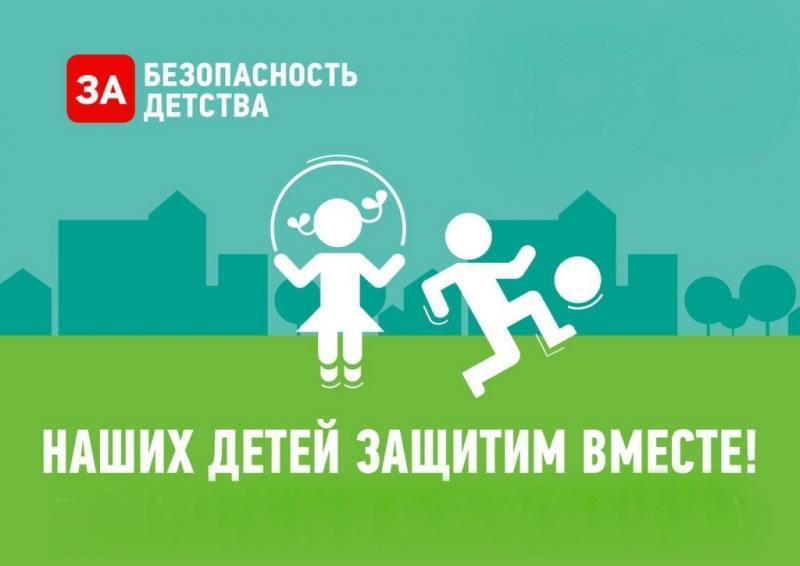 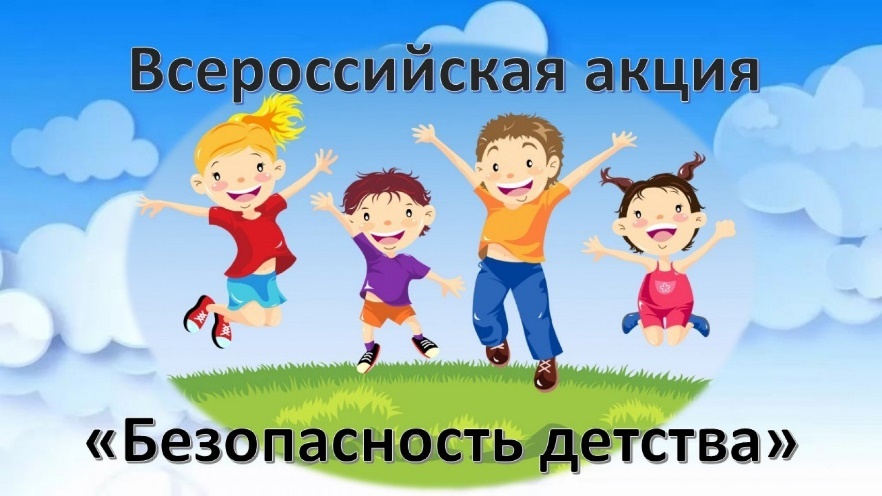 Предлагаем всем неравнодушным людям включиться в проведение акции!